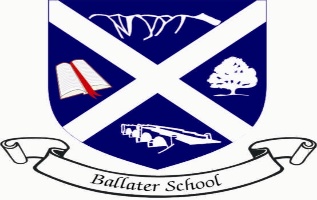 Ballater SchoolWeekly UpdateFriday 13th May 2022It must be officially summer as the school heating has now been put off until around October!  Let’s hope the weather continues to improve so we don’t get cold in school!ChoirWe have now had the arrangements confirmed for the Jubilee Weekend. Information will be sent out in the next couple of days with dates, times and what to wear etc for those children in the choir.We were delighted to welcome Laura Pike, a music teacher from Aberdeen to lead our practice today. We worked very hard for over an hour and the Jubilee Beacon song is sounding wonderful. We will be performing this song, along with two other choirs, during the evening of June 2nd at the Beacon lighting event in the village.AchievementsWe were delighted to hear at assembly this week that two of our P7 girls, Holly and Joy Lovie did exceptionally well in a golf competition this week. The girls competed at Paul Lawrie centre securing a second and fourth place out of over 50 competitors. Well done girls, all that hard work and ambition has clearly been worth it.Seesaw Privacy NoticeThank you very much to all those of you who have returned the privacy consents for using the Seesaw learning platform. If you have not yet returned this consent, please do so by Wednesday 18th May. If you have any difficulties with this process, please contact Jenny in the school office. Your child will not be able to use this platform if we haven’t received signed consent.New P1 Transition A reminder, we are looking forward to seeing all our new P1 parents on Monday at 7pm for our welcome meeting. This meeting is for adults only as we do not have the staffing to offer a creche.The meeting should last around an hour.AssemblyIt has been great to be able to have whole school assemblies again. We have been focusing on our school value of honesty and truth at the moment. In addition, we talk about our Skill of the week. The skill this week has been based on our Wider World Skills – I am doing my best to reduce energy use in my home and school. We thought this one linked well with the current cost of living price rises.GardeningWe have been delighted to once again see our learners outside in the school garden with the ladies from the gardening team. The garden is looking very tidy, and we can see lots of vegetables starting to grow for us to enjoy later in the year.Wishing everyone a pleasant weekendThe Ballater School and Nursery team